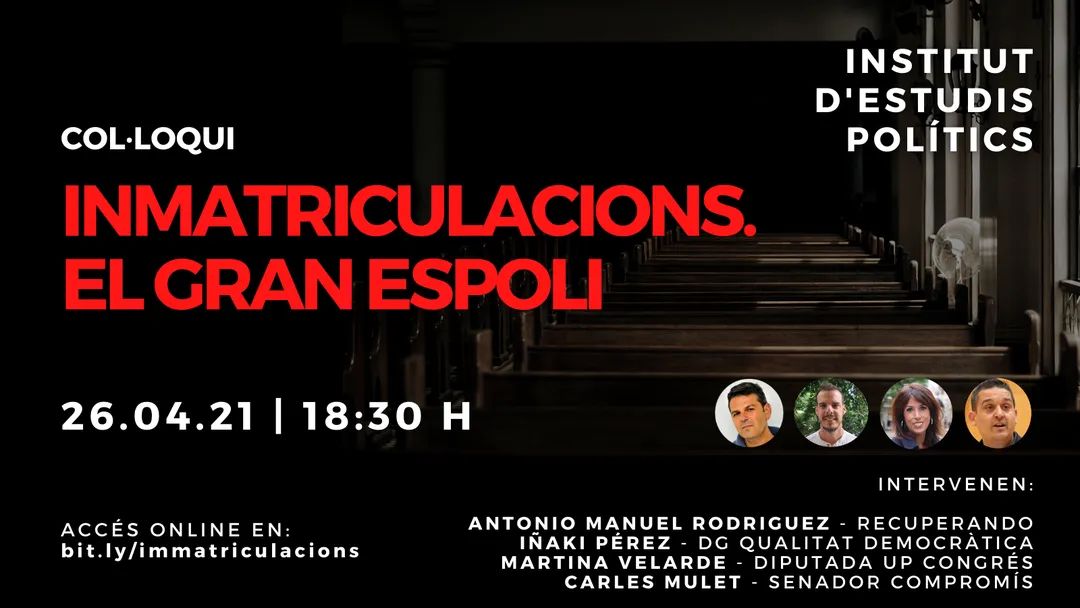 Les Immatriculacions de l'Església i la seua reversió. El gran espoli821 visualitzacions Abril 26, 2021Parlem sobre les immatriculacions de l'Església, l'espoli al patrimoni i com recuperar-lo. Participen: Antonio Manuel Rodriguez Ramos (Recuperant) Iñaki Pérez Rico (Dr. Gral. de Qualitat Democràtica)Martina Velarde Gómez (Diputada UP) Carles Mulet García (Senador Compromis) Organitza: INSTITUT D'*ESTUDIS POLITICSLas Inmatriculaciones de la Iglesia y su reversión. El gran expolio821 visualizaciones Abril  26, 2021Hablamos sobre las inmatriculaciones de la Iglesia, el expolio al patrimonio y cómo recuperarlo. Participan: Antonio Manuel Rodriguez Ramos (Recuperando)Iñaki Pérez Rico (Dr. Gral. de Calidad Democrática)Martina Velarde Gómez (Diputada UP) Carles Mulet García (Senador Compromis) Organiza: INSTITUT D'ESTUDIS POLITICS